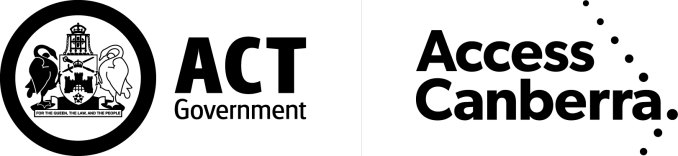 LAND TITLESACCESS CANBERRAChief Minister, Treasury and Economic Development DirectorateENCUMBRANCELAND TITLESACCESS CANBERRAChief Minister, Treasury and Economic Development DirectorateENCUMBRANCELAND TITLESACCESS CANBERRAChief Minister, Treasury and Economic Development DirectorateENCUMBRANCELAND TITLESACCESS CANBERRAChief Minister, Treasury and Economic Development DirectorateENCUMBRANCELand Titles Act 1925Land Titles Act 1925Land Titles Act 1925Land Titles Act 1925LODGING PARTY DETAILSLODGING PARTY DETAILSLODGING PARTY DETAILSLODGING PARTY DETAILSLODGING PARTY DETAILSNameEmail AddressEmail AddressCustomer Reference NumberContact Telephone NumberTITLE AND LAND DETAILSTITLE AND LAND DETAILSTITLE AND LAND DETAILSTITLE AND LAND DETAILSTITLE AND LAND DETAILSVolume & FolioDistrict/DivisionSectionBlockUnitFULL NAME OF ENCUMBRANCER/S (Surname Last) (ACN required for all companies)FULL POSTAL ADDRESS OF ENCUMBRANCER/S(including post code)FULL NAME AND ADDRESS OF ENCUMBRANCEE/S (Surname Last) (ACN required for all Companies) (including post code)TENANCY OF ENCUMBRANCEE(Only complete If more than one Encumbrancee)INTEREST BEING ENCUMBERED (ie. whole or state share)CONDITIONS (Tick whichever is applicable)CONDITIONS (Tick whichever is applicable)The covenants implied at sections 115, 116, 118 and 122 of the Land Titles Act 1925 are hereby negated.The provisions set forth in the registered Memorandum of Provisions (MOP) are deemed to be incorporated herein / as modified by annexure as attached. Please provide registered MOP number below.The covenants and conditions set out in the annexure attached are deemed to be incorporated Provide registered MOP number -      DESCRIPTION OF ENCUMBRANCECERTIFICATION *Delete the inapplicable Encumbrancer*The Certifier has taken reasonable steps to verify the identity of the Encumbrancer or his, her or its administrator orAttorney.*The Certifier holds a properly completed Client Authorisation for the Conveyancing Transaction including this Registry Instrument or Document.*The Certifier has retained the evidence to support this Registry Instrument or Document.*The Certifier has taken reasonable steps to ensure that the Registry Instrument or Document is correct and compliant with relevant law and any Prescribed Requirement.Signed By:<Name of certifying party><Capacity of certifying party>for: <Company name>on behalf of the EncumbrancerCERTIFICATION *Delete the inapplicable Encumbrancee*The Certifier has taken reasonable steps to verify the identity of the Encumbrancee or his, her or its administrator orAttorney.*The Certifier holds a properly completed Client Authorisation for the Conveyancing Transaction including this Registry Instrument or Document.*The Certifier has retained the evidence to support this Registry Instrument or Document.*The Certifier has taken reasonable steps to ensure that the Registry Instrument or Document is correct and compliant with relevant law and any Prescribed Requirement.Signed By:<Name of certifying party><Capacity of certifying party>for: <Company name>on behalf of the EncumbranceeOFFICE USE ONLYOFFICE USE ONLYOFFICE USE ONLYOFFICE USE ONLYLodged byRegistered date / by Data entered byAttachments/Annexures 